แบบรายงานผลความรู้สัมมาชีพชุมชน (แบบ 1)(ประเภท : ความรู้สัมมาชีพ)....................................................1. หมวดหมู่อาชีพ ให้ใส่เครื่องหมาย ( / ) หน้าตัวเลือกตามประเภทอาชีพ     (สามารถตอบได้มากกว่า 1 หมวดหมู่ เช่น ทำเกษตรกรรม และมีศักยภาพเป็นแหล่งท่องเที่ยวด้วย)	1.1 (     ) เกษตรกรรม	1.2 (     ) ท่องเที่ยวชุมชน	1.3 (     ) อื่นๆ (โปรดระบุ................................................)	1.4 ( ) การแปรรูปอาหาร	1.5 (     ) การแปรรูปเครื่องดื่ม	1.6 (     ) การแปรรูปผ้าและเครื่องแต่งกาย	1.7 (     ) การแปรรูปของใช้และเครื่องประดับ	1.8 (     ) การแปรรูปสมุนไพรที่ไม่ใช่อาหารนิยาม : ความรู้สัมมาชีพชุมชน หมายถึง ความรู้ซึ่งเป็นอาชีพที่มีการดำเนินการตามแนวทางส่งเสริมการสร้างสัมมาชีพชุมชนตามหลักปรัชญาเศรษฐกิจพอเพียง2. ชื่อองค์ความรู้	 	การทำขนมพื้นบ้าน3. ชื่อเจ้าขององค์ความรู้	 	นางสาวยาแลคอ   แขวงบู4. ที่อยู่	 	บ้านเลขที่  3  หมู่ที่  2  ตำบลป่าไร่   อำเภอแม่ลาน  จังหวัดปัตตานีรหัสไปรษณีย์  94180  หมายเลขโทรศัพท์  089 - 97418145. ความเป็นมา/แรงบันดาลใจ/เหตุผลที่ทำ	 	บ้านแม่ตีน๊ะ  หมู่ที่ 2 ตำบลป่าไร่ พื้นที่ส่วนใหญ่ประกอบอาชีพเกษตรกรรม แล้วมีการปลูกปลูกพืชผักสวนครัว และ ทางกลุ่มสตรีในหมู่บ้าน จึงหารายได้เสริมจากการทำขนมเป็นอาชีพเสริม และใช้เวลาว่างให้เกิดประโยชน์ เป็นความภาคภูมิใจและสามารถถ่ายทอดความรู้เรื่องการทำขนมหวานให้กับชุมชน6. วัตถุประสงค์ 		6.1 เพื่อให้เกิดความเข็มแข็งในการผลิตและแปรรูปอาหารที่มีคุณภาพได้มาตรฐาน        		6.2 เพื่อเพิ่มมูลค่าวัตถุดิบในชุมชน     		6.3 เกิดการพึ่งพาตนเอง ครอบครัว ให้มีคุณภาพชีวิตที่ดีขึ้น     		6.4 ใช้เวลาว่างให้เกิดประโยชน์      		6.5 เป็นอาชีพเสริมเพิ่มรายได้ให้กับครอบครัวและเพิ่มมูลค่าจากการขายขนม       		6.6 ประหยัดต้นทุน ลดรายจ่าย      		6.7 เป็นความภาคภูมิใจและสามารถถ่ายทอดความรู้เรื่องการทำขนมหวานให้กับชุมชน 7. วัตถุดิบ (ถ้ามี)	 	7.1 เกลือ             		7.2 ผงวุ้น        		7.3 น้ำตาลทราย        		7.4 กะทิ		7.5 แป้งมัน		7.6 แป้งท้าวยายหม่อม		7.7 แป้งข้าวเหนียว8. อุปกรณ์	 	1) แบบพิมพ์	 	2) ซึ้งนึ่ง9. กระบวนการ/ขั้นตอน	 	9.1 เตรียมใบตอง กล้วยน้ำว้าและส่วนผสมในการทำข้าวต้มให้ครบ         	 	9.2 นำข้าวเหนียวที่เตรียมไว้ไปใส่ในภาชนะแล้วนำไปแช่น้ำ ประมาณ 1-2 ชั่วโมง          		9.3 เตรียมมะพร้าวเพื่อที่จะนำไปคั้นเป็นน้ำกะทิ          		9.4 นำน้ำกะทิที่เตรียมไว้ไปต้มในกระทะให้เดือดพอได้ที่จึงนำ เกลือเม็ด 1 ช้อนโต๊ะ มาใส่ในน้ำกะทิ            	9.5 นำข้าวเหนียวที่เตรียมไว้มาผสมกับน้ำกะทิที่ต้มไว้ในกระทะ         		9.6 พอข้าวเหนียวได้ที่แล้วให้ใส่น้ำตาลทราย ประมาณ 2 ขีด ลงไป         		9.7 รอจนกว่าน้ำกะทิกับข้าวเหนียวผสมกันจนเข้าที่ จึงนำลงจากเตาแล้วนำข้าวเหนียวที่สุกแล้วออกจากกระทะเปลี่ยนมาใส่ภาชนะชนิดอื่นแทน         		9.8 นำกล้วยน้ำว้าที่เตรียมไว้ทำไส้ข้าวต้มมัดประกบด้วยข้าวเหนียวและห่อด้วยใบตองอีกชั้นหนึ่ง        	 	9.9 พอห่อเสร็จให้นำข้าวต้มมัด ทั้ง 2 กลีบ มาประกบกันเป็นคู่แล้วมัดด้วยตอกที่ทำจากไม้ไผ่        	 	9.8 เมื่อห่อเสร็จจึงนำข้าวต้มมัดใส่ลงในซึ้งให้หมด รอประมาณ 30-40 นาที จากนั้นเป็นอันเสร็จขั้นตอนการทำ10. ข้อพึงระวัง	 	-11. ข้อเสนอแนะ	 	-12. ความสามารถในการจำหน่าย/ให้บริการ	 	ขึ้นอยู่กับความต้องการของท้องตลาดในชุมชนและนอกชุมชน  ขายกล่องละ  20 – 30 บาท13. ภาพกิจกรรมที่ดำเนินการ (ไฟล์ภาพ jpg. แนบมาพร้อมไฟล์เอกสาร จำนวน 3 - 4 ภาพ)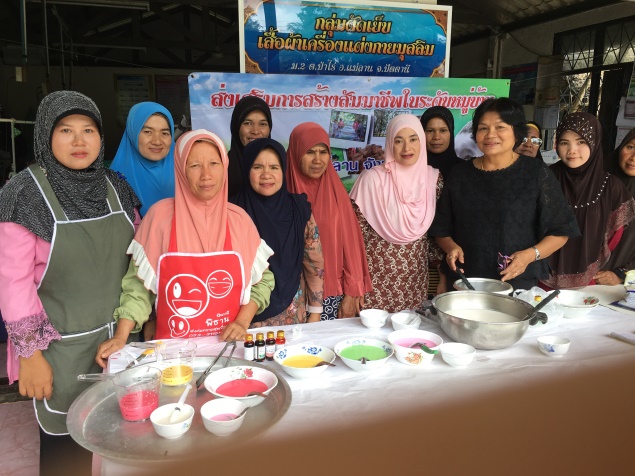 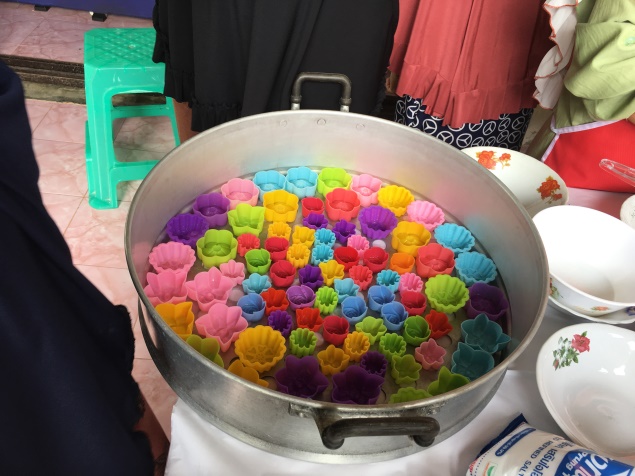 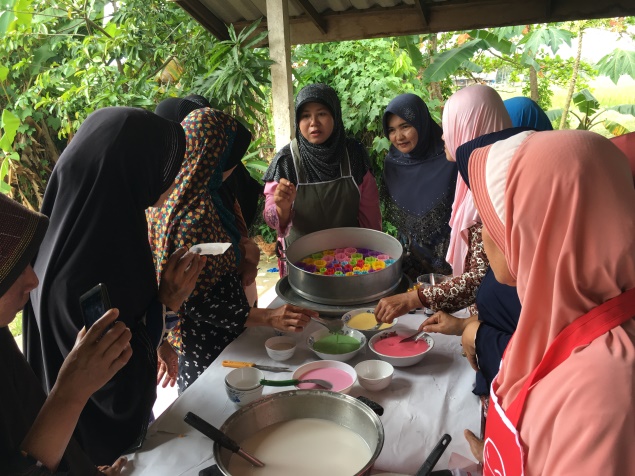 